GSA Grant Cycle 04Publication Grant Application (save MS Word file as "Firstname Lastname Publication")WARNING:Due to the increased volume of grant applications, all application submissions are final. The GSA will no longer be accepting corrections, additions, revisions, etc. prior to initial review Errors, omissions, mistakes, insufficient documentation, etc. may result in application dismissal. See the current GSA Grant Handbook for more information. Contact the Grant Review Committee at gsa@unco.edu with any questions before submitting an application that is incomplete in any way. It may be up to two business days before you receive a response to any questions, so please plan accordingly. Enter your information into the following document. Follow the example formats provided EXACTLY. Remove the example and input your own information. Do not change the formatting, font (Calibri 11pt), and/or line spacing. Send the completed Microsoft Word file to gsa@unco.edu before the application deadline. No corrections, revisions, additions, etc. will be accepted once your application is submitted. Applicant First & Last Name:Bear Number:xxxxx6789UNC Bear Mail (do not use your first.last@unco.edu email):last1234@bears.unco.eduU.S. Phone Number:555-555-5555U.S. Mailing Address:1234 Street, City, State, Zip CodeCollege:EBS, HSS, NHS, MCB, or PVAProgram (program list here):Your academic program (including post-nominals: Ph.D., M.S., D.A., etc.)Primary Campus Location:Greeley, Denver, Loveland, or Online[continue]Journal Name:Full name of journal (no acronyms)Journal Website:Full, working web addressDate Article was/will be Submitted (enter dates using numerical format below):MM/DD/YYYYArticle Title: Full title of article. Do not list more than one.Lead Author (GSA Publication Grants are for lead authors only)Firstname Lastname
Additional Authors:Name all other authors of this article. Enter N/A if not applicableFaculty Advisor for this Publication: Firstname Lastname
NOTICE:If your project is funded, you must disclose that the “University of Northern Colorado Graduate Student Association” contributed funding towards the publication of your article. Failure to do so may result in suspension of your privileges to participate in the GSA grant process. [continue]Written ResponsesAnswer the following questions. You may add additional lines as necessary. Given the limited funds available and the high degree of competition from fellow graduate students, the Review Committee is prioritizing applications with detailed, thoughtful, and useful information. Please be truthful in your answers. The Review Committee wants to know about publication, but they also want to know about your experiences as a UNC graduate student. Provide specifics, not generalizations, whenever possible.Keep in mind that the GSA may choose to publish any/all responses. Do not plagiarize. You may include citations and a reference list if necessary. Note: If you are submitting this application for a publication that occurred during the last grant cycle, answer all questions with detailed information about what you did and what happened. Lack of details may cause the reviewers to doubt your work/attendance. Student Name: Firstname LastnameProgram: fullnameofprogram, Ph.D. College: EBS, HSS, MCB, NHS, PVAArticle Title: TitleOfArticleJournal Name: NameOfJournalLink to Article (if already published): LinkTell us about your publication topic. Provide a summary of your methods and findings, including the applications or implications of your research topic.  Do not paste a copy of your abstract here. (300 words max)What audiences would benefit from your publication? (200 words max)Tell us about this journal. Is it reputable? How well read is it? What is the impact factor? (300 words max)What steps will you take to publicize this publication to increase readership? (200 words max)[continue]Publication Abstract:Copy and paste your publication abstract. No word limit. If this is a group publication, any group members may include the same abstract in their GSA grant application without penalty.[continue]Copy of Course Schedule:If you are submitting a publication between May 1, 2023 – June 30, 2023, delete the example below and enter a photo, screenshot, or scan of your:Summer 2023 or Fall 2023 course schedule, orProof of continuous graduate enrollment for Summer 2023 or Fall 2023.  If you submitted a publication between January 1, 2023 – April 30, 2023, delete the example below and enter photos, screenshots, or scans of your:Summer or Fall 2023 course schedule, or proof of continuous graduate enrollment AND Spring 2023 course schedule or proof of continuous graduate enrollment. Correct name and semester must be visible. If either are cropped out of the image, the Grant Review Committee will not be able to verify your enrollment and your application may be dismissed.Example: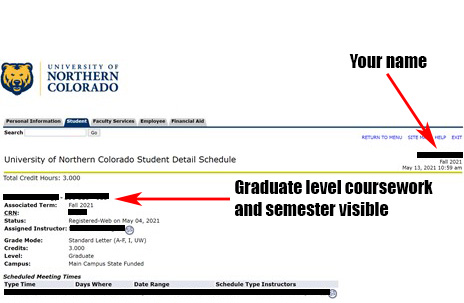 [continue]Financial Aid ImpactDownload a copy of the Student Gifts, Prizes, or Awards Recipient Information Form. Fill out the following:NameBear ID #AddressCity, State, Zip CodePurpose/Description: Write a brief description about the project/travel/publication/professional development this grant request is for.Was this required for a course/program at UNC?Save this PDF form as Firstname_Lastname_giftform. Submit this completed PDF form along with your GSA grant application. [continue]Was This Publication Required?Download a copy of this Advisor Statement Form and have your advisor fill it out.Save this PDF form as Firstname_Lastname_advisor-statement-form. Submit this completed PDF form along with your GSA grant application. [continue]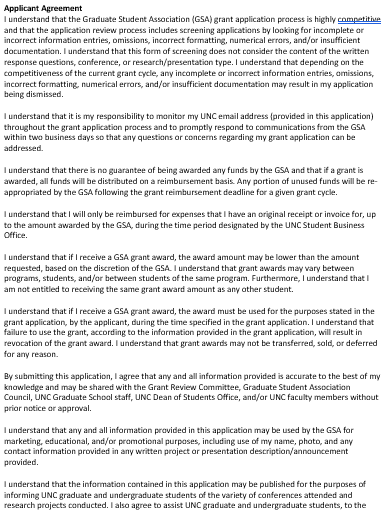 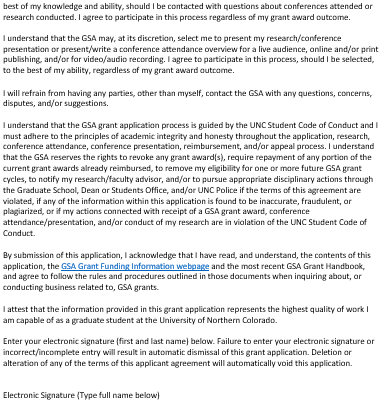 YOURELECTRONICSIGNATUREHERE[last page]Save document as a MS Word file as "Firstname Lastname Publication"). Send the completed Microsoft Word file to gsa@unco.edu before the application deadline.